SenateSubject:	Amendments to Ordinance XVIIOrigin: 		Student Discipline Committee1. Action requested:On the recommendation of Student Discipline Committee, Senate is asked to recommend to Council amendments to Ordinance XVII, to empower Hall Wardens to consider Minor Offence charges against all students in relation to breaches of Regulation XIX governing Hall Committees.2. BackgroundThis proposal is prompted by concerns relating to the organisation of events, by students other than members of Hall Committees, which involve the consumption of alcohol as a forfeit; drinking competitions; and/or other activities which threaten the health and safety of participants through irresponsible actions; bring the University or Students' Union into disrepute; and/or involve degrading behaviour on the part of students whether voluntary or otherwise, contrary to paragraph 5.4 of Regulation XIX.At present, while provision exists under paragraph 8.1 of Regulation XIX for disciplinary action to be taken against Hall Committee members who breach Regulation XIX by organising such events, there is no such provision within the Regulation, or within Ordinance XVII explicitly providing for disciplinary action to be taken against students in Hall who are not Committee members. The proposed amendment to Ordinance XVII seeks to address this.3. Amendments ProposedIt is proposed that Section 2(i)(c)(bullet 2) of Ordinance XVII is amended as below, in order to explicitly empower Hall Wardens to take minor offence disciplinary action against any student who breaches Regulation XIX, and to note specifically that the organisation of events of the nature described in paragraph 5.4 of Regulation XIX will be regarded as a breach of Ordinance XVII, whether organised by a Hall Committee member or by any other student.__________2. Minor Offences(i) Definition and Jurisdiction…(c) The following University officers are authorised to consider charges of Minor Offences against students and to levy penalties as specified in paragraph 2(iii) below:…The Wardens of Halls of Residence in respect of breaches in Regulation VIII governing the Residence of Undergraduate and Postgraduate Students in the University__________A full version of Ordinance XVII, with tracked changes, is attached.Author – C DunbobbinDate – June 2011Copyright © Loughborough University.  All rights reserved.For hard copy printout this text - and the text at the top of the page - will not be printed.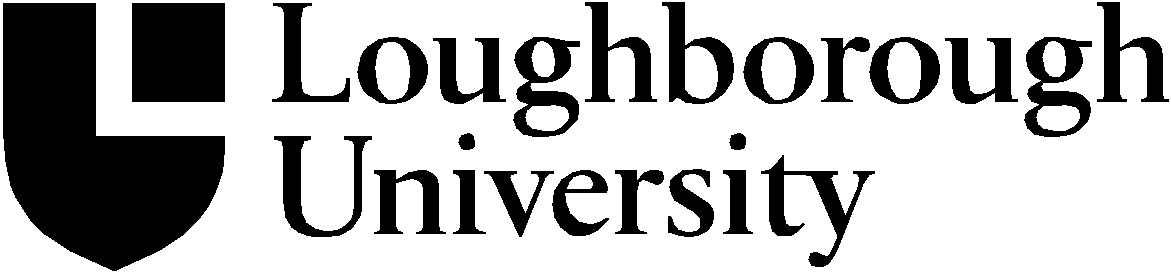 